                       Sun-care policy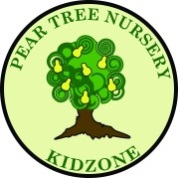 At Pear tree nursery, the children’s health and well-being is our main concern and so we aim to keep them safe in all aspects we do. The procedures we follow in order to keep our children safe from the sun are:We apply sun cream to the children at least 1 hour before they go out to playWe apply the sun cream to the children to make sure that it is properly applied and no areas of skin are missedWe will keep children indoors on very hot days between the hours of 11am-2.30pm – as this is the hottest part of the dayWe constantly provide water and we encourage the children to drink regularly throughout the dayWe will not provide children with sun cream due to skin allergiesWe make sure the children are wearing sun hats at all times in the sunWe encourage the children to seek shadeWe do not take part in vigorous physical activities on hot days to prevent heat exhaustion Parents responsibilities:To apply sun cream each morning before attending nurseryAll sun creams for children should be at least factor 50.To supply a sun hat daily – we do have sun hats at nursery, but prefer them to use their own for hygiene reasonsIf any parents do not supply sun cream then your child either will wear long sleeved clothing, stay indoors or under shade for the duration of outdoor activity. If any parents refuse to put sun cream on their child, they will have to sign a disclaimer to state that they take full responsibility if their child gets burned. This policy was adopted at a meeting of        Pear Tree NurseryHeld on                                                                   03.01.2020                                                   Date to be reviewed                                             03.01.2021 Signed on behalf of the providerName of signatory Role of signatory (e.g. chair, director or owner)